استعراض تاريخي لاعمال التطريز ....................اعداد ا.م.د. سهاد جواد الساكنيالتطريز في العصر الفرعوني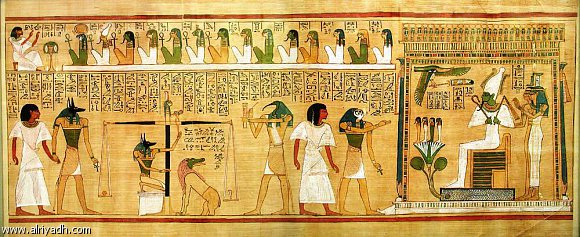 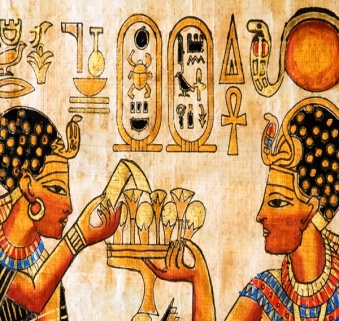 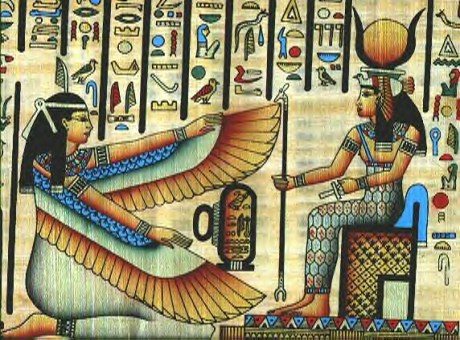 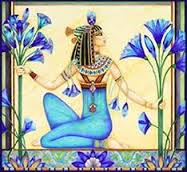 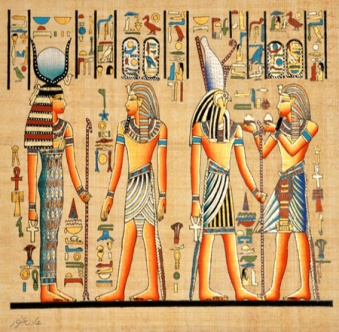 التطريز في العصر اليوناني 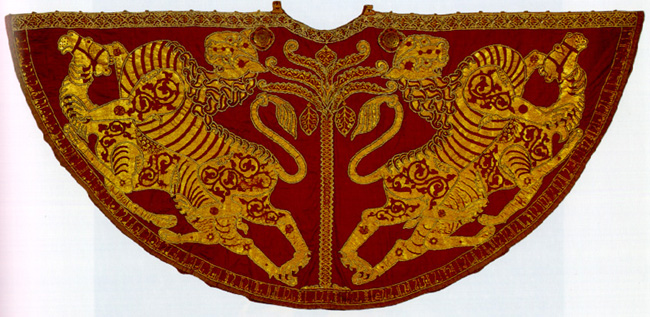 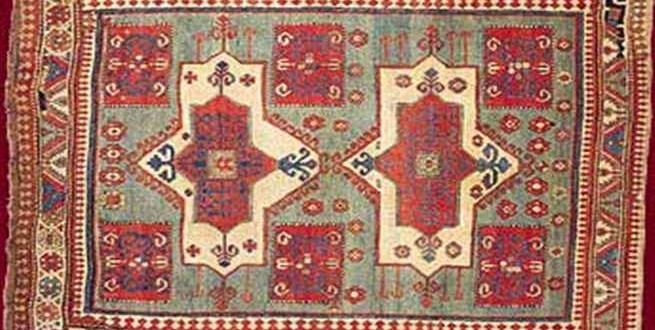 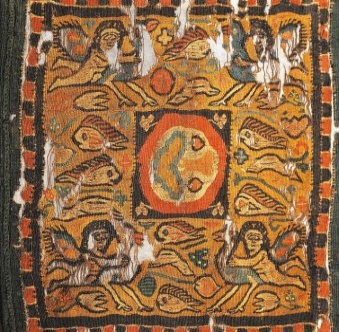 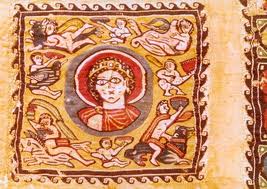 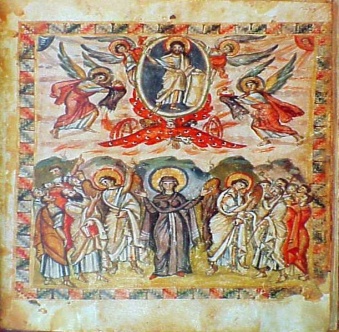 التطريز في العصر الر وماني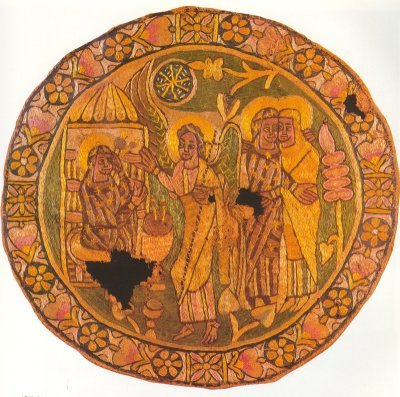 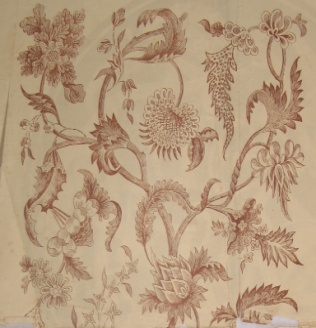 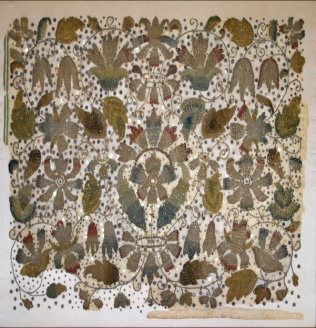 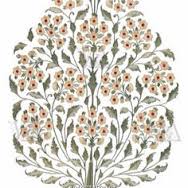 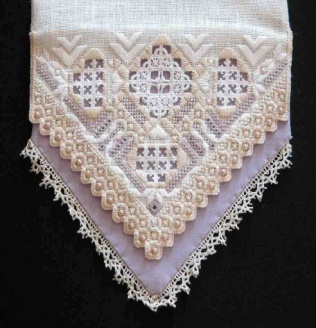 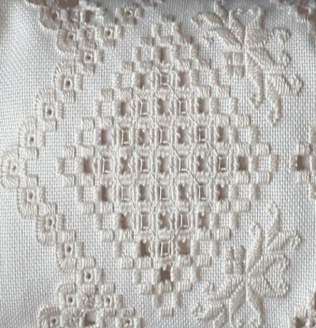 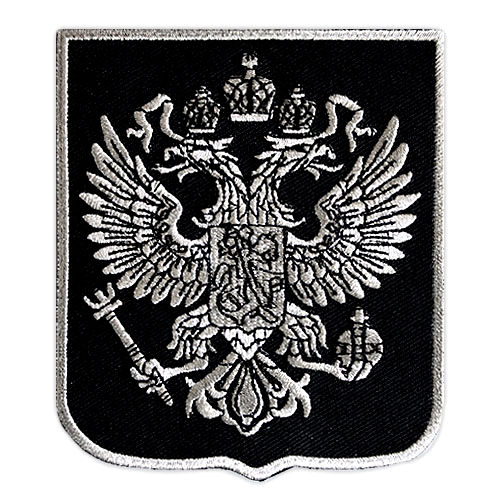 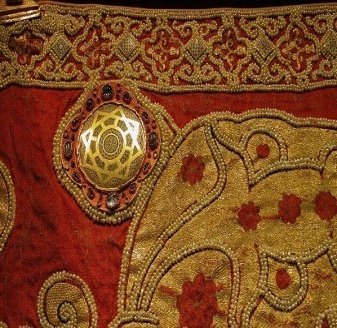 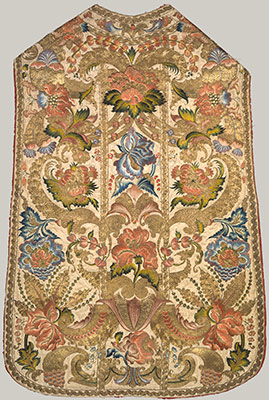 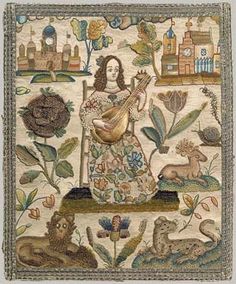 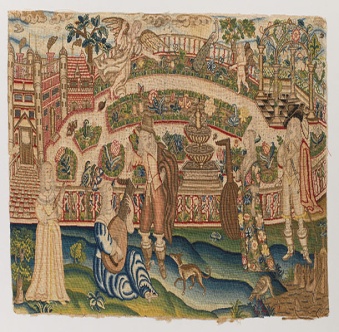 التطريز في العصر القبطي 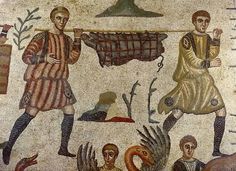 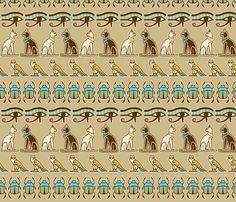 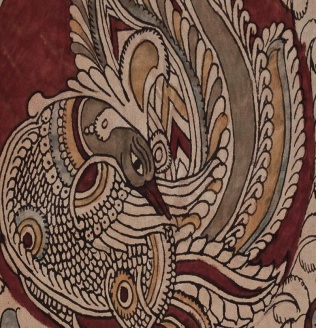 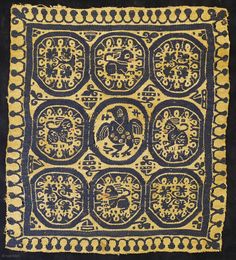 التطريز في العصر الإسلامي 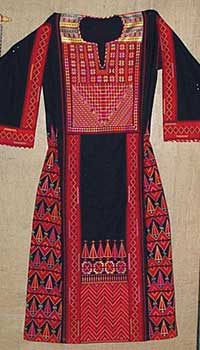 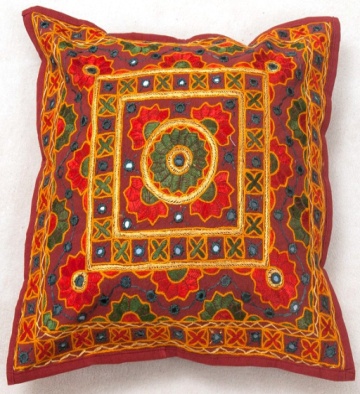 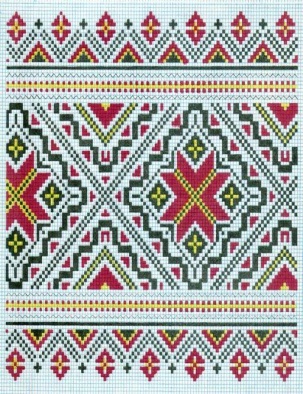 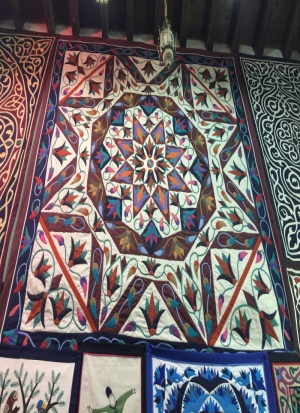 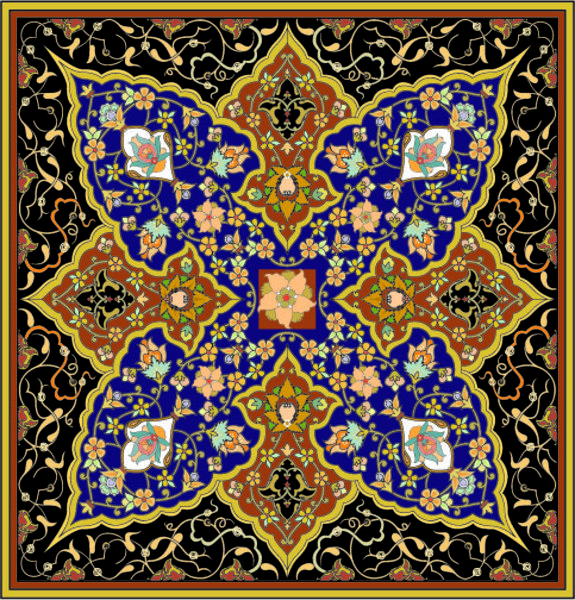 التطريز في العصر الاموي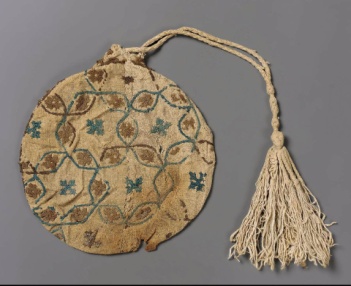 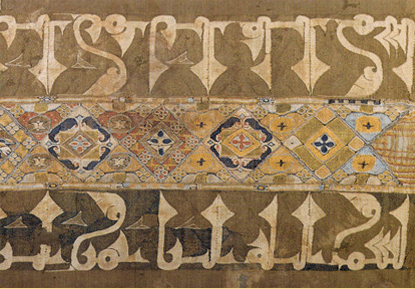 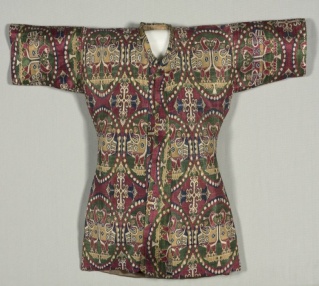 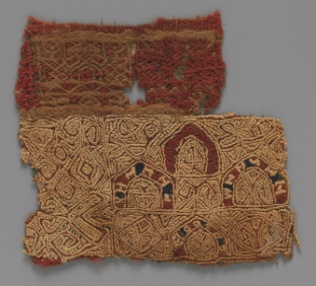 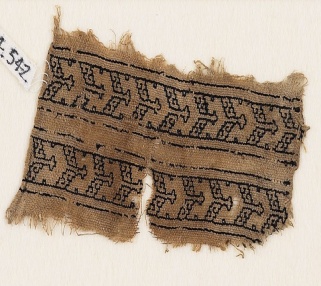 التطريز العباسي 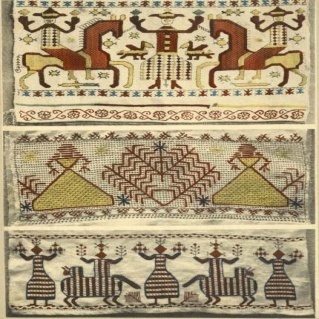 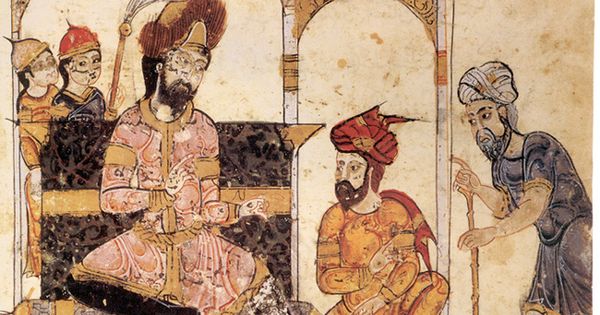 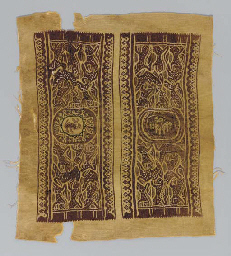 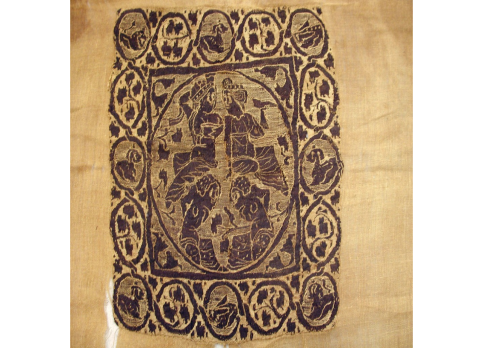 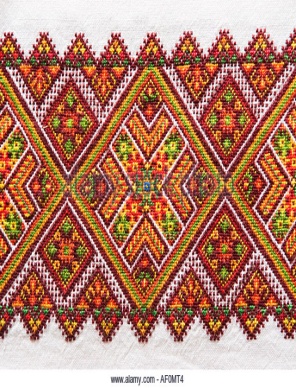     التطريز العثماني 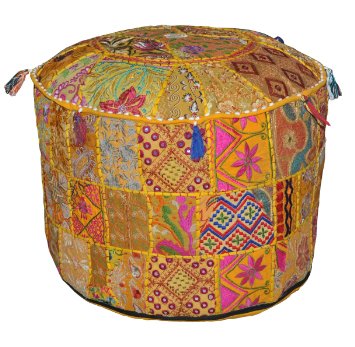 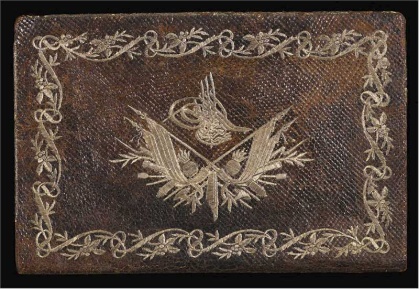 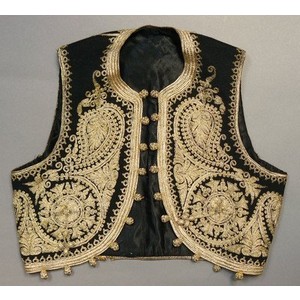 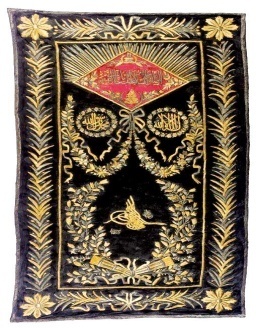 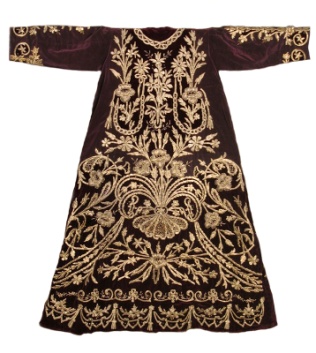 التطريز في اوربا  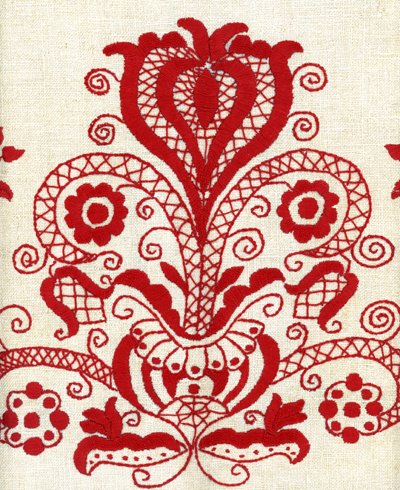 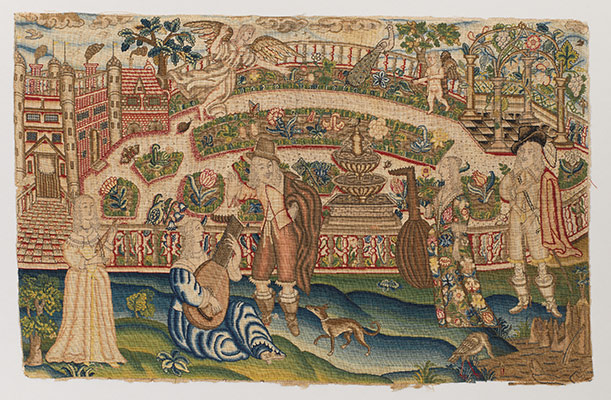 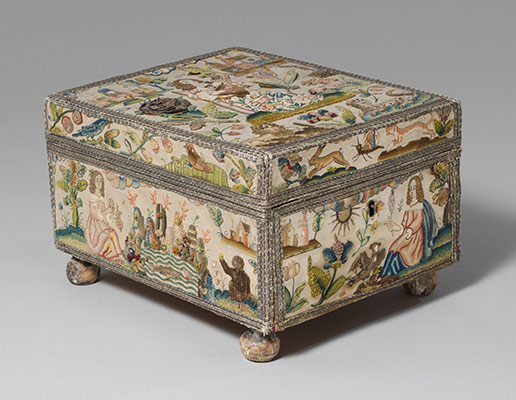 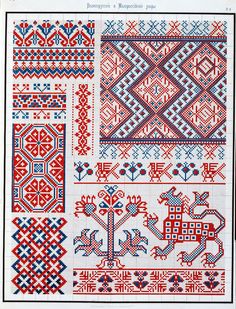  التطر يز في العصر الحديث 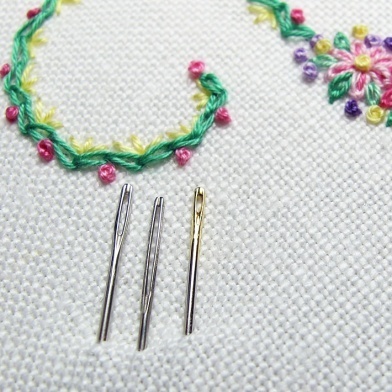 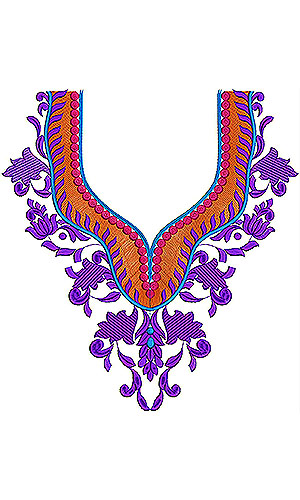 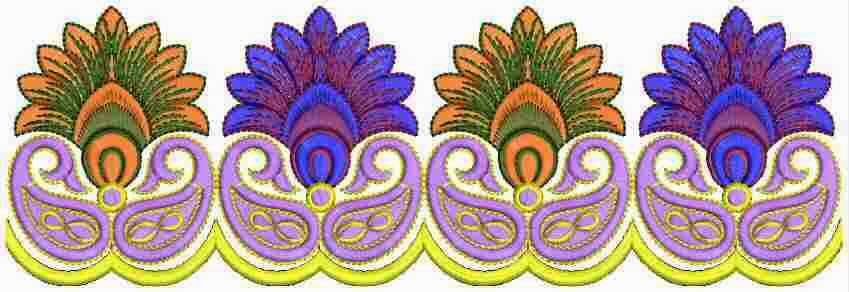 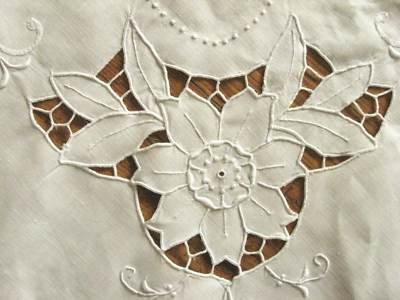 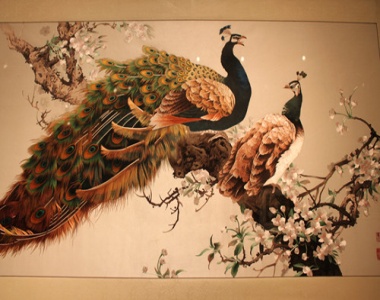 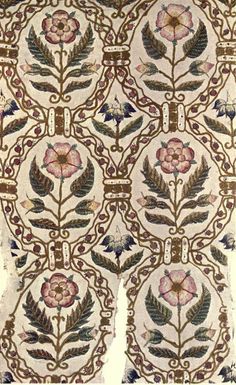 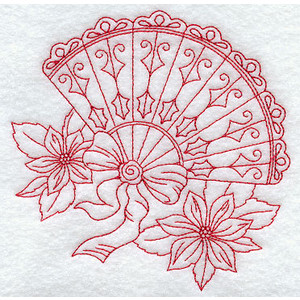 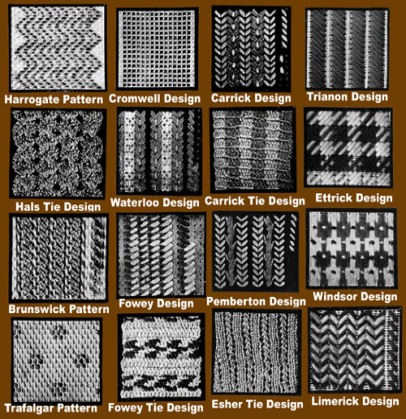 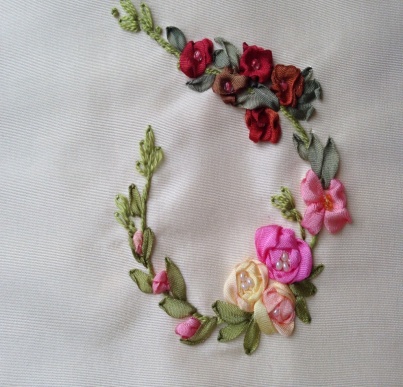 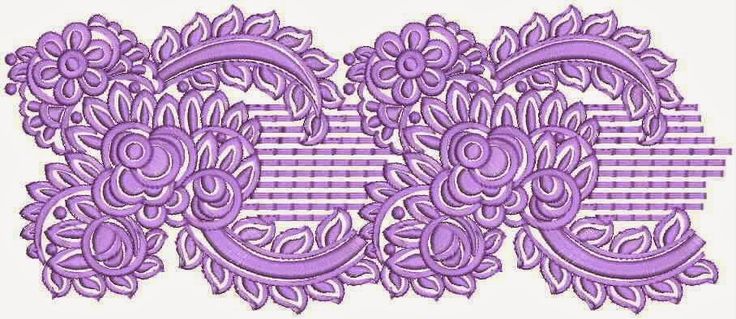 الادوت اللازمة لفن التطريز 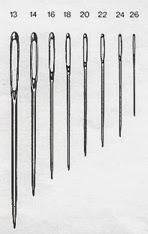 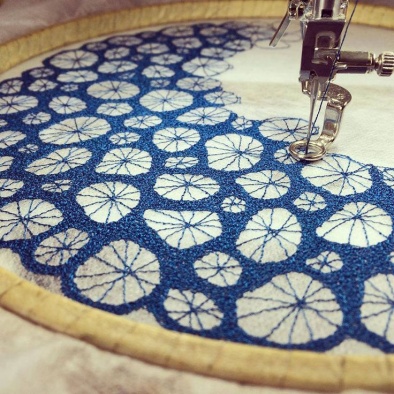 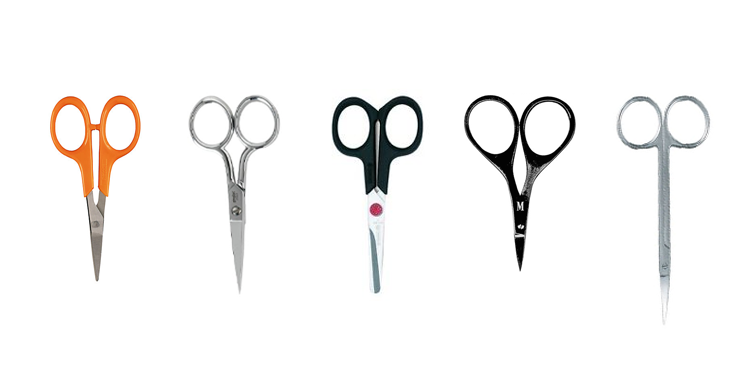 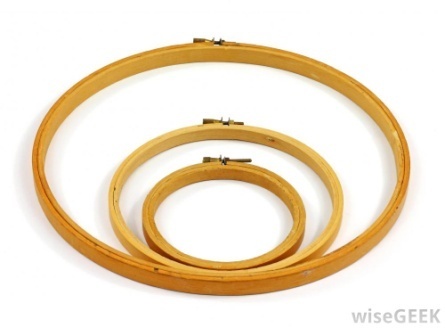 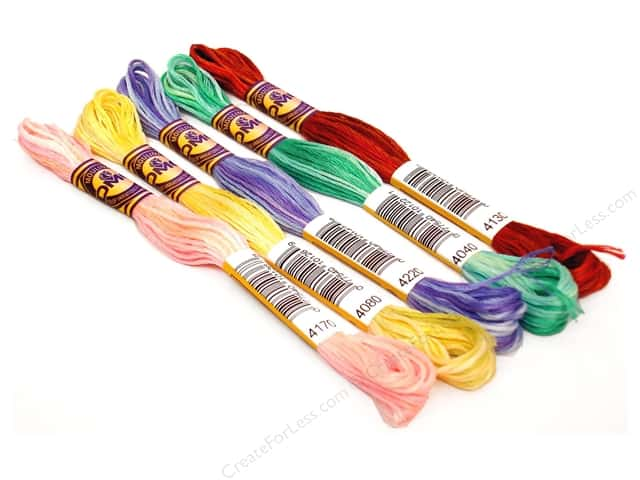 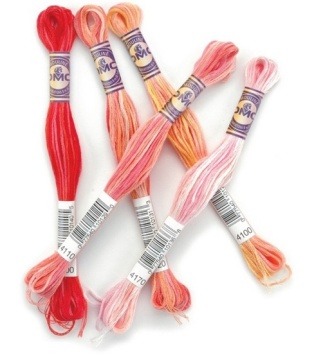 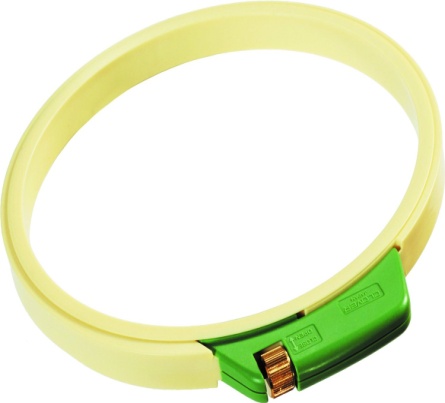 التطريز اليدوي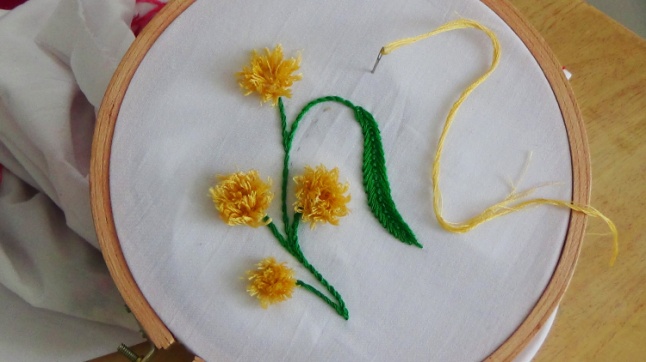 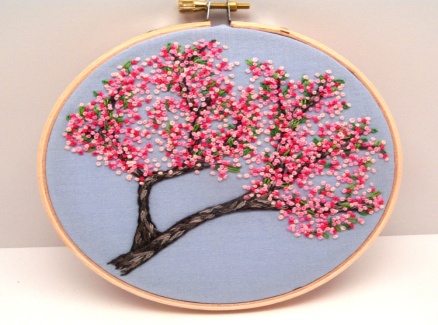 